附件一：  装配式建筑“学习汇”-虚拟仿真与操作技能专项培训学习活动报名表报名方式一：时间（选其一）：2023年6月16日 （ □ ） 、2023年6月30日 （ □ ） 、    其他时段预报名  （ □ ） 地点：四川建筑职业技术学院东区11号教学楼（德阳市嘉陵江西路）回执发送邮箱：edu@abias.org.cn报名方式二：手机扫描微信小程序进行线上预报名。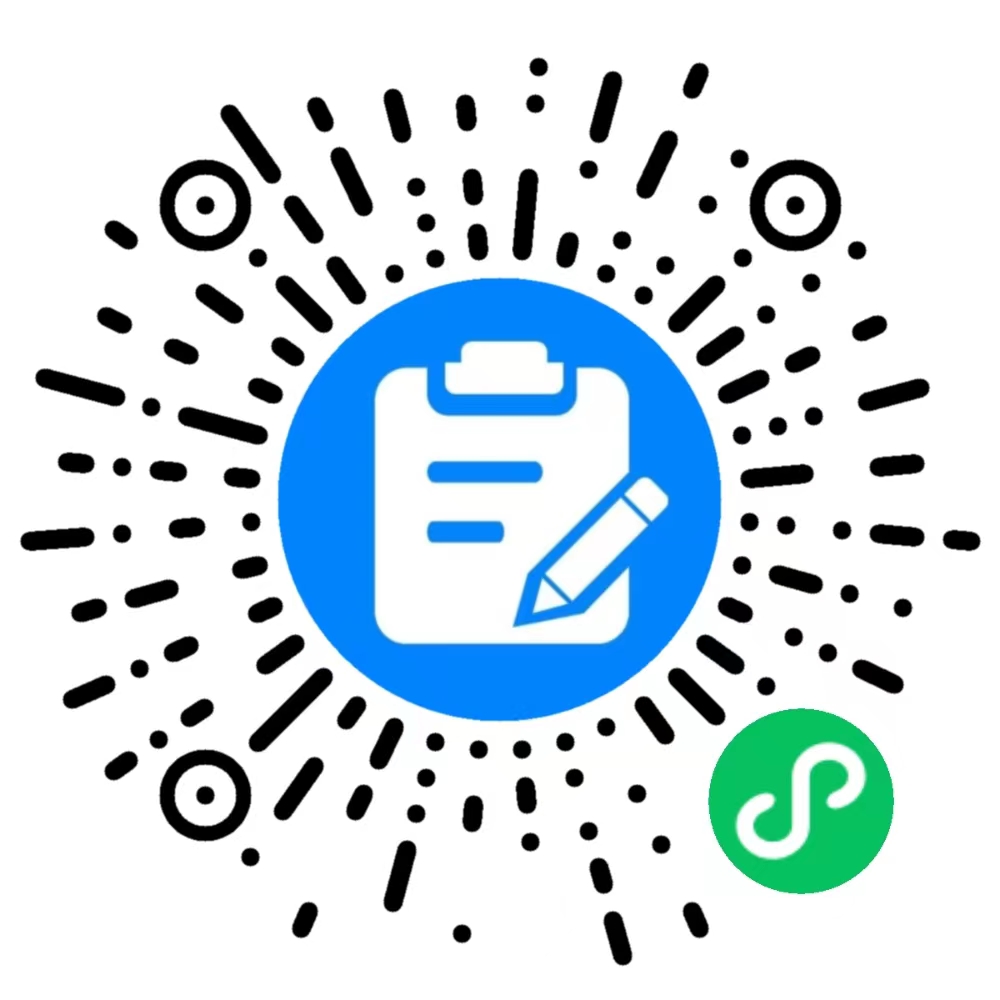       （扫码预报名）       单位名称：单位名称：单位名称：单位名称：报名负责人姓名、电话：报名负责人姓名、电话：报名负责人姓名、电话：报名负责人姓名、电话：序号参会人员姓名职务联系方式